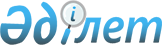 Об утверждении тарифа на вывоз твердых бытовых отходов по Шиелийскому району
					
			Утративший силу
			
			
		
					Решение Шиелийского районного маслихата Кызылординской области от 21 февраля 2014 года N 26/3. Зарегистрировано Департаментом юстиции Кызылординской области 18 марта 2014 года N 4619. Утратило силу решением Шиелийского районного маслихата Кызылординской области от 29 октября 2018 года № 30/4      Сноска. Утратило силу решением Шиелийского районного маслихата Кызылординской области от 29.10.2018 № 30/4 (вводится в действие со дня первого официального опубликования).

      В соответствии со статьей 19-1 кодекса Республики Казахстан от 9 января 2007 года "Экологический кодекс Республики Казахстан" и со статьей 7 Закона Республики Казахстан от 23 января 2001 года "О местном государственном управлении и самоуправлении в Республике Казахстан" районный маслихат РЕШИЛ:

       Утвердить тариф на вывоз твердых бытовых отходов жилых домов в размере 88 тенге в месяц с одного человека по Шиелийскому району.

       Настоящее решение вводится в действие по истечении десяти календарных дней после дня первого официального опубликования.


					© 2012. РГП на ПХВ «Институт законодательства и правовой информации Республики Казахстан» Министерства юстиции Республики Казахстан
				
      Председатель сессии

      районного маслихата

А. Абдикадырова

      Секретарь районного

      Маслихата

А. Оразбекулы
